Four fuel samples failed in February(Prague, April 6, 2021) In February, the Czech Trade Inspection Authority inspected the quality of fuel. It took 216 samples, including 4 samples that did not meet the quality requirements laid down. For violation of the relevant legislation, the CTIA imposed a ban on the sale of 10,024 l of fuel in the value of CZK 269,645.60.In February this year, the Czech Trade Inspection Authority took 216 fuel samples and the quality requirements were not met in 4 cases taken and inspected, which represented 1.9% of non-compliant samples in the overall assessment. Fame samples, diesel fuel blend, diesel B10, fame-high diesel, paraffin diesel, bio-CNG, LNG and bio-LNG were not taken in February 2021 due to the developments in the fuel market.CTIA saw an improvement from 3.5% to 1.9% in the number of non-compliant samples in the overall assessment and quality comparison of fuel samples taken in February 2021 compared to January 2021. Improvements were seen in taken and inspected diesel samples, from 4.5% to 0.0%, and automotive petrol, from 1.2 % to 0.0 %. Deterioration was observed in taken and inspected LPG samples from 6.7% to 14.3 % and ethanol E85 from 0.0% to 100%.LPGIn February 2021, the Czech Trade Inspection Authority took and inspected a total of 21 LPG samples. Of this number, 3 samples did not meet the quality requirements of the relevant technical standard. Repeated inspection sampling at the same service station did not meet the quality parameter "sulphur". The measured value of this quality parameter was 217.3 mg/kg in one case, 193.9 mg/kg in the other, and 193.0 mg/kg in the third case (maximum value including measurement uncertainty was 31,1 mg/kg). The remaining inspected and analysed LPG samples met the quality parameters set out in technical standard ČSN EN 589 – Motor fuels – Liquid petroleum gases (LPG) – Technical requirements and test methods in connection with the requirements of Decree 516/2020 Coll., on requirements for fuels and implementation of certain other provisions of the Act on Fuels. Ethanol E85In February 2021, 1 sample of Ethanol E85 fuel was taken and inspected. The sample taken and inspected didn‘t comply with the limit values of ČSN EN 15293 - Motor fuels - Ethanol E85 - Technical requirements and test methods in the test indicator "vapour pressure", observed value 41.9 kPa (minimum value when including measurement uncertainty was 49.1 kPa, while the maximum value including measurement uncertainty is 80.9 kPa).Biofuels in fuels During the monitored period, the content of fatty acid methyl esters was inspected in 107 samples of diesel. The ethanol content of automotive petrol was inspected in 84 samples. Laboratory analyses did not indicate that the permissible upper limit of the biofuel content was exceeded in samples of the monitored motor fuels.MEASURESIn February 2021, the Czech Trade Inspection Authority imposed a ban on the sale of fuel that did not meet the quality and composition requirements laid down in the implementing legislation, special legislation and Czech technical standards. The measure was issued for 10,024.00 litres of fuel in the value amounting to CZK 269,645.60.Results of the inspection of fuels quality according to individual CTIA inspectorates:               Legend: COLL = collected, N = noncompliantAttachments: č. 1 - Monitoring of fuel quality – February 2021 č. 2 – Monitoring of fuel quality – January to February 2021 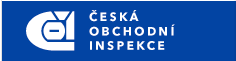 PRESS RELEASE